FC Kasiysin viestintäsuunnitelma 2020   	FC Kasiysin tavoitteena on yhtenäisellä ja suunnitellulla viestinnällä jalkauttaa luotua strategiaa sekä vahvistaa seuran imagoa. Viestinnällä tuodaan seuraa esille ulospäin ja vahvistetaan seuran sisäistä toimintaa. 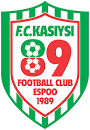 Arvot: 	Avoimuus, positiivisuus ja vastuullisuusMissio 	Tarjota jalkapalloa jokaiselle Meidän SeurassaVisio       Suomen paras grassroots-seuraSEURAN JA SEN ALISTEN RYJMIEN VIESTINNÄN TAVOITA JA PERUSLUPAUSViestinnän tavoite on auttaa seuran strategisten linjausten toteutumista; tukemalla ja tekemällä näkyväksi laadukkuutta, avoimuutta, vastuullisuutta sekä positiivisuutta. Viestintä rakentaa ja ylläpitää seuramme brändiä. Viestintää tehdään seurassa säännöllisesti, selkeästi sekä positiivisella sävyllä.Viestintä on yhtenäistä - noudatamme yhteisiä graafisia ohjeita.Viestintä on kaikkien ulottuvilla - kaikki tieto on dokumentoitu ja helposti löydettävissä tai helposti pyydettävää.Viestintä on kohdennettua – huomioimme vastaanottajan tarpeet, kaikki eivät tarvitse tietoa kaikesta. Viestintä on vuorovaikutusta. VIESTINNÄN STRATEGISET TAVOITTEET 	Laaditaan yhdenmukainen ja selkeä graafinen ilme ohjeistuksineen ja tehdään niistä julkisesti jaettavia. Jaettava materiaali:Logo(t)VäritPP/Word-mallitFontitPanostetaan työntekijöiden, johtokunnan ja muiden keskeisten toimijoiden koulutuksiin, joilla lisätään kaikkien näiden viestintävalmiuksia. Säännöllisen seuratiedotteen tehostaminenLaaditaan ”Hyvä joukkue tiedote”-opas ja ohjeistus kriisiviestintäänKäytetään yhteisiä pohjia toiminnan dokumentoinnin tueksi sekä luodaan uudet arkistointiohjeistukset.Panostetaan jatkuvuuteen ja yhtenäisiin käytäntöihin seurassa olevien toimihenkilöiden kesken. Luodaan selkeät sisäisen viestinnän kanavat, jotka tukevat organisaation toimintaa eri toimijoiden välillä. Panostetaan aktiiviseen ja systemaattiseen vuorovaikutukseenOMAN BRÄNDIN TAVOITEMIELIKUVASeura haluaa tulla tunnetuksi laadukkaasta, positiivisesta ja monipuolisesta toiminnastaan, joka näkyy ja tuntuu positiivisesti koko seurassa. Joukkueissa näkyy positiivisuus treeneissä, kuin myös otteluissa. 
Hymyilevä pelaaja tapahtuman jälkeen on meille paras palkinto onnistuneesta toiminnastamme. Meillä voi hyvin harrastaa jalkapalloa hieman kevyemminkin, kaikista ei tarvitse tulla kilpaurheilijoita. Haluamme tarjota jalkapalloa jokaiselle ”Meidän Seurassa”. Me olemme yhteisö, se näkyy meidän arjessamme ja viestinnässä. 
Brändi antaa pelaajille luottamuksen siitä, että seura huolehtii kaikista pelaajistaan tasapuolisesti sekä antaa kaikille mahdollisuuden harrastaa jalkapalloa omien tavoitteidensa mukaisesti.Haluamme, että yritykset ja muut sidosryhmät sekä ennen kaikkea jäsenet mieltävät toimintatapamme luotettavana ja helposti lähestyttävänä seurana, joka perustaa toimintansa vahvasti omiin arvoihinsa.
 SISÄINEN JA ULKOINEN VIESTINTÄ
	
Tavoitteemme sisäisessä viestinnässä on kertoa selkeästi ja avoimesti sekä myös ennakoivasti mitä seurassamme tapahtuu sekä vahvistaa seuramme arvoja kohderyhmissä. Riittävän tehokas, mutta yksinkertainen viestintä kohderyhmille parantaa niin vanhempien kuin pelaajien sekä muiden ryhmien tyytyväisyyttä, ja sitä kautta kohderyhmät sitoutuvat seuran toimintaan entistä paremmin.Joukkueiden omassa viestinnässä tavoite on kertoa joukkueen toiminnasta ja ajankohtaisista asioista ennakoivasti nykyisille ja uusille pelaajille sekä heidän lähipiirille. Joukkueen viestintä EI voi olla ristiriidassa seuran viestinnän kanssa.Hyvä sisäinen viestintäinnostaa mukaanjakaa käyttökelpoista tietoatehostaa toimintaaluo ryhmähenkeä ja hyvää mieltänostaa esiin ideoitatekee tilaa keskustelulleSeura vastaa seuratasolla ulkoisesta viestinnästä, mutta haluaa osallistaa myös joukkueita ja vapaaehtoisia mukaan sisällön tuottamiseen. Seuran ulkoisen viestinnän tavoitteita on kertoa potentiaalisille pelaajille ja toimihenkilöille sekä sidosryhmille seuramme toiminnasta. On ehdottoman tärkeää, että yhteistyökumppanit ja tukijat tietävät miten seura toimii ja mitä työllä tavoitellaan. Viestinnällä halutaan vaikuttaa myös alueelliseen päätöksentekoon. Ryhmien vapaaehtoiset voivat itse vaikuttaa sisältöön tekemällä toiveita ja lähettämällä seuralle kuvia. Erilaiset tempaukset sosiaalisessa mediassa luovat puitteet sille, että myös joukkueet pääsevät viestinnässä itse ääneen. Tapahtumat, joita järjestämme tai olemme mukana edustamassa seuraamme, ovat myös tärkeä osa seuran ulkoista viestintää. Noudatamme tällöin seuramme antamia ohjeita käyttäytymisen ja pukeutumisen osalta. VIESTINNÄN KANAVATSeuran pääviestintäkanavat:
1. Seurankotisivut: www.fckasiysiespoo.fi
2. Some: @fckasiysiespoo Facebook, Instagram 3. Sähköpostitiedottaminen eri kohderyhmille (nopea viestintä)4. Whatsapp – nopea viestintä jäsenille ja vapaaehtoisille
5. Jäsenkirje (ajankohtaiset asiat)6. Sisäiset tapahtumat (valmentajakerho, ja muut koulutukset)7. Ulkoiset tapahtumat (seura mukana tapahtumassa/toiminnassa)
8. Paikallismedia (lehdistö, kaupungin sivut)
9. Ulkomainonta (tienvarsimainokset)10. Painetut julkaisut (valmennuslinja, viestintäsuunnitelma, ohjeet turnausjärjestelyistä...)11. Säännölliset kohtaamiset sekä yhteydenotot
Joukkueiden pääviestintäkanavat:
1. Seuran kotisivujen joukkueosio ja halutessaan omat sosiaalisen median kanavat 
2. Ilmoittautumisjärjestelmä (Myclub)
3. Sähköpostitiedottaminen suoraan pelaajille (ajankohtaiset asiat)
4. Tekstiviesti ja whatsapp (nopea tiedottaminen)
5. Joukkueen sisäiset tapahtumat (vanhempainilta)
MARKKINOINTIVIESTINTÄMarkkinointiviestintä suunnataan Kasiysin nykyisille ja potentiaalisille tukijoille, yhteistyökumppaneille ja sidosryhmille. Seura välittää jäsenistölleen yhteistyökumppaneiden viestejä ja tarjouksia sekä järjestää niiden kanssa yhteistyössä erilaisia tapahtumia ja tilaisuuksia. Tukijat pidetään näyttävästi esillä nettisivulla.Seuramme on aktiivinen toimija, joka tarjoaa lähialueen juniori-ikäisille pelaajille jalkapalloharrastuksen mahdollisuuden omien kykyjensä ja tarpeittensa mukaisella tasolla.
Viestimme, että edistämme omalla toiminnallamme suvaitsevaisuutta, emme hyväksy kiusaamista. Nostamme viestinnässä urheilullisen elämän ja terveet elämäntavat tärkeäksi osaksi lasten ja nuorten kehitystä kasvua kohti aikuisuutta. Vahvistamme nuorten uskoa omiin kykyihinsä ja heidän minäkuvaansa. Tavoitteellisuus urheilun saralla antaa nuorille eväitä tavoitteelliseen toimintaan myös muilla elämän saroilla esimerkiksi opiskelu- ja työpaikkaa hakiessaan. 
Seura viestii, että kasiysiläinen näyttäytyy hyvin ja kantaa ylpeänä seuransa värejä. Kasiysiläinen on positiivinen ja näyttää sen myös muille. Koko Kasiysi-perhe on yhtenäinen joukko pelaajia ja toimijoita, jotka arvostavat saamaansa tukea ja jotka omilla toimillaan edesauttavat yhteistyön rakentumista olemassa olevien ja uusien kumppaneiden kesken.  7. VIESTINNÄN VUOSIKELLO 2020
8.  Sosiaalisen median käyttö KasiysissäSosiaalinen media KasiysissäKasiysi viestii aktiivisesti ja positiivisesti sosiaalisessa mediassa. Seuran kanavina sosiaalisessa mediassa toimivat Facebook ja Instagram. Tavoitteena on kasvattaa yhteisöä, sen yhteisöllisyyttä sekä markkinoida seuraa. Tilit ovat virallisia kanavia, joille seuran päätoimiset työntekijät tuottavat sisältöä yhdessä vapaaehtoisten toimihenkilöiden ja pelaajien avulla. Sisältöä kanaville julkaistaan kahdesta kolmeen kertaan viikossa. Sisältö voi olla koko seurasta, tai pienemmistä aiheista informoivaa sisältöä. Julkaisulla on oltava luotua strategiaa tukeva viesti ja ilme. Seuran päätoimiset laativat ohjeistuksen, jolloin myös joukkueet ja yksityishenkilöt pystyvät noudattamaan laadittua linjaa.Sisällön ilme – Ohje sosiaalisen median julkaisun tuottajalle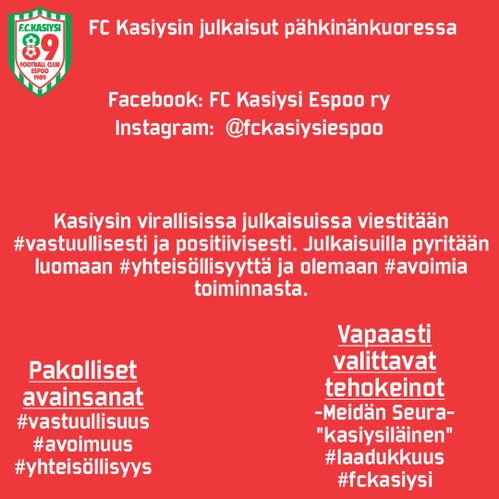 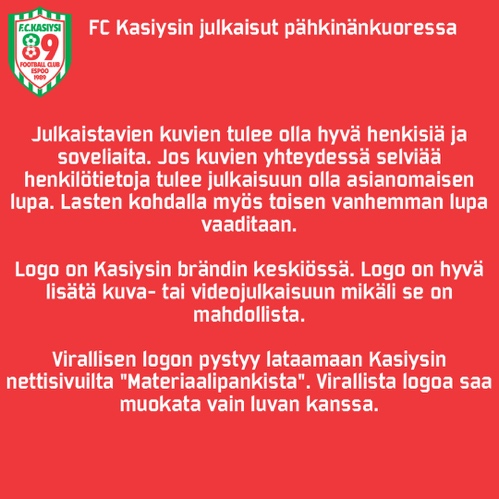 Ohjeita henkilöstölle ja toimihenkilöilleSosiaalinen media on tietoverkkoja hyödyntävä vuorovaikutteinen ja käyttäjälähtöinen viestinnän muoto, jossa luodaan ja ylläpidetään ihmisten välisiä suhteita. Sosiaalisen median palveluissa vietetään aikaa, jaetaan tietoa, kuvia, videoita, musiikkia ja mielipiteitä, tehdään yhteistyötä, jutellaan, pelataan ja verkostoidutaan.Sosiaalisen median palvelut jaotellaankin niiden käyttötarkoituksen perusteella esimerkiksi verkkoyhteisöpalveluihin, sisällönjakopalveluihin, keskustelupalstoihin ja wikimäisiin yhteistyön tekemisen alustoihin.Suomessa käytetyimpiä palveluita ovat Facebook, Instagram, YouTube, Twitter, Snapchat, TikTok ja blogit.Jos Kasiysin toimihenkilö päättää osallistua sosiaaliseen mediaan, niin että on siellä kanssakäymisessä seuran nuorten ja lasten kanssa, silloin tämä aikuinen on selkeästi ottanut aikuisen/ammattiroolin sosiaalisessa mediassa. Tällöin on muistettava, että lapset ja nuoret näkevät sosiaalisessa mediassa myös aikuisten väliset keskustelut.Tämä tarkoittaa sitä, että keskustelut ja muu toiminta sosiaalisessa mediassa tulee olla aivan samanlaista ja asianmukaista kuin esimerkiksi kentän laidalla harjoituksissa tai otteluissa. Verkkokeskustelussa on toimittava yhtä aikuismaisesti/ammattimaisesti kuin kasvokkain käytävässä keskustelussa sekä noudettava seuran aikuisten pelisääntöjä.Suullisessa kommunikoinnissa toimivat vivahteet eivät lähtökohtaisesti toimi kirjallisessa viestinnässä. Humoristiseksi tarkoitettu viesti näkyy ilmeissä, eleissä ja äänenpainossa. Verkossa niiden välittäminen vastaanottajalle on vaikeampaa. Aikuisella on siten suuri vastuu, ettei nuori tulkitse sanomaa väärin. Ohjeita, suosituksia ja vinkkejä Kasiysin toimihenkilöille verkossa toimimiselleVarmista, että toimintasi verkossa on Kasiysin toimintaperiaatteiden ja arvojen, kuten suvaitsevaisuus, tasa-arvoisuus ja ihmisten arvostaminen mukaista.Puutu pelisääntöjen vastaiseen käyttäytymiseen esim. kielenkäyttö, kiusaamiseen tai johonkin muuhun epäilyttävään.Jos olet epävarma asiasta, älä julkaise. Kysy toisen aikuisen mielipidettä	Kasiysin suosittelee sitä, että toimihenkilöt harkitsevat tarkoin hyväksyvätkö joukkueensa nuoria kavereikseen Facebookissa. Usein on yksinkertaisempaa ja helpompaa pitää ”työrooli” ja vapaa-ajan rooli erillään toisistaan, kuten mm. monet opettajat toimivat oppilaidensa kanssa.Aikuisten asiat ovat aikuisten asioita eikä niistä kannata keskustella lasten ja nuorten nähden tai kuullen. On hyvä muistaa, että lukija ei välttämättä osaa arvioida, onko kirjaus toimihenkilön oma yksityishenkilön vai Kasiysin linjaus.Jos esim. valmentaja pyytää pelaajaa Facebook-ystäväksi, pelaajan voi olla vaikea kieltäytyä, vaikka haluaisikin. Valmentaja/pelaajasuhde voi sosiaalisessa mediassa olla haasteellinen. Facebookin kautta valmentajat ja pelaajat voivat saada toisistaan sellaista tietoa, jota muuten ei haluttaisi kertoa.On hyvä muistaa, että joidenkin mielestä kasiysiläinen edustaa Kasiysiä aina.Älä jätä verkkoon sellaista, mihin et halua törmätä tulevaisuudessa – internetillä on pitkä muistiMikä tahansa sosiaalisessa mediassa julkaistu voi päätyä laajasti julkisuuteen.TammikuuHelmikuuMaaliskuuHuhtikuu*Toiminta- ja jäsenmaksu
*Jäsenkysely
*Kesän seuratapahtuminen mainonta
*Seuraleirin kutsu
*Seuran sisäinen koulutus
*Toimihenkilötapaamiset
*Valmentajakerho 5v5 ja 8v8
*Koulutapahtumat

*Pelinohjaajakoulutus*Kevätkokous*Seuraleiri info ja tarkka ohjelma*Koulutapahtumat*Seuraleiri*Joukkuetapaamiset*Kadunvarsimainonta*Lähialueen F2F markkinointipäivä*KoulutapahtumaToukokuuKesäkuuHeinäkuuElokuu*Karakallio-Päivä*Koulutapahtumat
*Kesäleiri

**Kadunvarsimainonta*Back To School-Leiri*Aloittavan ikäluokan perustamis infoSyyskuuLokakuuMarraskuuJoulukuu*Joukkuetapaamiset
*Päiväkotikiertue
*Päättäjäiset ja suuskokous-info

*Päiväkotikiertue*Päiväkotikiertue*Päättäjäiset ja syyskokous*Päiväkotikiertue*2021 Tapahtumakalenteri ja vuosikellon päivitys